C.H. TERRELL ACADEMY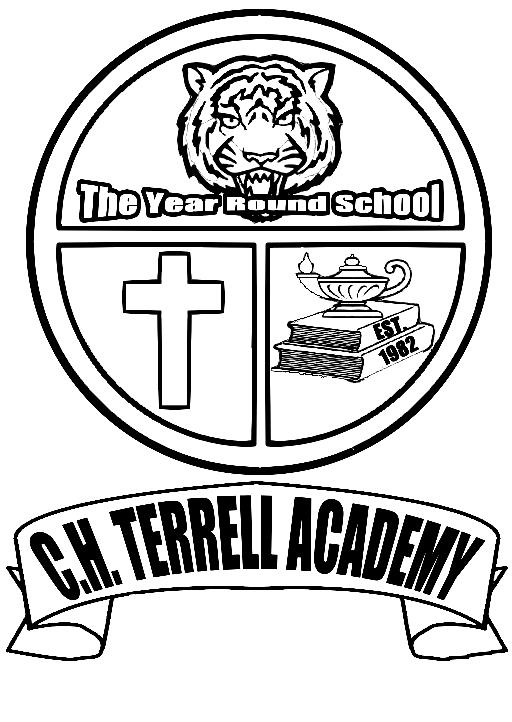 		Enrollment Application	Please Note: To receive full consideration, registration applications should be submitted with both sides fully completed. C.H. Terrell Academy does not discriminate on the basis of race, color, national and ethnic origin in administration of its educational policies, admission policies, tuition assistance, athletic and other school-administered programs. The school does strive to maintain a balance of boys and girls in its classroom socio-economic diversity among its members.STUDENT INFORMATION				Date : ___________________________Applying as:           New Student             Transfer Student            Pre-K           Elementary            Middle         HighEnrollment or Entering Grade __________Student Name _________________________________________________________________________________		Last Name		First Name		Middle		     (Likes to be called)

 Home Address__________________________________________________________________________
Student E-mail Address ___________________________________________Gender            Male                 Female
Date of Birth _______/_______/_______	Social Security # ________ -___ _____ - ________Have you ever been dismissed from school for disciplinary reasons?             Yes             NoIf yes, please explain: ______________________________________________________________________________________________________________________________________________________________________________________________________________________________________________________________________If applying as a transfer student, please indicate why you want to transfer:  _______________________________________________________________________________________________________________________________________________________________________________________________________________________________________________________________________________________Religion ____________________________________ 	Church _____________________________________Address ____________________________________		Pastor _____________________________________Ethnic Origin:       American Indian        Asian        White/Caucasian         African American         Hispanic         OtherDo you have any special/learning needs? ________________________________________________________________________________________________________________________________________________________Why do you want to attend C.H.T.A? (If student is in Middle or High School, this must be written by the student.)__________________________________________________________________________________________________________________________________________________________________________________________PARENT/FAMILY INFORMATION -- To be completed by parent(s)/guardian(s) With whom does the student reside:       Mother & Father            Father           Mother          Guardian      Father & Stepmother          Mother & Stepfather          Relative ________________         Other _______________Mother’s/ Guardian’s Name ______________________________________Home Phone _____________________Mother’s Home Address__________________________________________________________________________Mother’s Cell Phone _____________________________ Mother’s E-mail _________________________________Employer _______________________________ Title_______________________ Work Phone ________________Stepfather’s Name (if applicable) __________________________________________________________________Father’s/ Guardian’s Name ____________________________________ Home Phone _______________________Father’s Home Address___________________________________________________________________________Father’s Cell Phone _____________________________Father’s E-mail ____________________________________Employer _______________________________ Title_______________________ Work Phone ________________Stepmother’s Name (if applicable) _________________________________________________________________Does applicant have any siblings or any other relative who attends (or previously attended) C.H.T.A.?      Yes        NoIf yes, please list: _____________________		_____________________		____________________Has your child ever been retained?           Yes          NoHas your child ever been suspended or had disciplinary difficulties?         Yes          NoHas your child had any academic problems?        Yes           NoHas your child been tested for any learning disabilities?        Yes          NoHas your child been tested for Attention Deficit Disorder?         Yes          NoIs your child currently taking any medication?        Yes          No  (If yes, list and explain)	

Does your child have any allergies?         Yes          NoPlease list: ____________________________________________________________________________________Would you permit the school to administer to your child the following if needed?Tylenol         Yes          No 	 Bactine       Yes        No	Pepto-Bismol       Yes           No	Cough Drops      Yes       NoNote: Any other medications must be turned into the office by a parent and accompanied by a medical authorization form.
EMERGENCY INFORMATION: In case of an emergency, please contact the following (other than parent). I give my permission for the following persons to pick up my child(ren) from school.Name: ____________________________________________ Relationship: ______________________________

Home Phone_________________________ Work Phone______________________ Cell _____________________
Name: ____________________________________ Relationship: _______________Phone: _________________

Home Phone_________________________ Work Phone______________________ Cell _____________________
Name: ____________________________________Relationship: _______________ Phone: _________________
Home Phone_________________________ Work Phone______________________ Cell _____________________
Physician: ____________________________ Phone: _____________________ Hospital: _____________________
Insurance Carrier: ____________________________ Policy Number: _____________________________________COMMITMENT:  Parent(s)/Guardian(s): I/We agree to assume responsibility for all tuition, fees, books, and other expenses of the student while attending C.H. Terrell Academy. However, I acknowledge that failure to pay tuition and/or fees will result in the account being turned over to collections and that the parent/guardian is responsible to pay any additional fees and court costs incurred.  This agreement will be in effect for each semester the student is enrolled. I/We also give permission to C.H.T.A. to request and receive all pertinent records from my/our child’s current school. (On applications where only one signature of a parent/guardian is provided, C.H.T.A will assume this parent/guardian will be solely responsible for the student’s tuition and other expenses.) I want to register my child for C.H. Terrell Academy. I have read the Statement of Beliefs and the Parent Commitment Form and do not object to my child being taught accordingly. I understand that all fees are non-refundable.Signed ________________________________________________	Date _______________________________Signed ________________________________________________	Date _______________________________** An application fee of $40.00 (Cash or Money Order non-refundable), and a recent photograph of the applicant must accompany this application. Applications are dated upon receipt by the school. This may be a determining factor in the acceptance process. Your signature above indicates that you wish to proceed with the admission process.